УТВЕРЖДАЮ     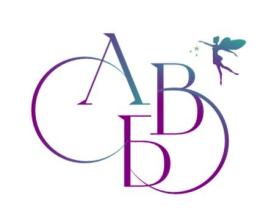 Генеральный директор ООО «Академия Бережного Воспитания»______________________ Ю.А. ПодкохоПравила ООО «Академия Бережного Воспитания»Обучающийся в ООО «Академия Бережного Воспитания» обязан:Не пропускать занятия без уважительной причины. Пропуски по болезни подтверждать медицинскими справками, пропуски по семейным обстоятельствам – заявлением от родителей. Родитель обязан всегда предупреждать Организатора о пропусках занятий заблаговременно (не позднее, чем за 15 минут до начала занятия) через закреплённого педагога за Ребенком в письменном виде (можно через смс-сообщение). Вовремя (за 15 минут, не позднее 9.45) приходить на занятия в опрятной одежде и со сменной обувью.Здороваться и прощаться со всеми сотрудниками и обучающимися в ООО «Академия Бережного Воспитания». Приветствовать педагога, входящего на занятие. Готовиться к занятию заранее, только на перерыве.Самостоятельно следить за временем и расписанием. Никуда не опаздывать. В учебное время находиться в помещении в соответствии с расписанием, выходить из учебного помещения только с разрешения педагога.Соблюдать дисциплину во время занятий и на перерывах.Содержать в порядке свое рабочее место и помещение для занятий и отдыха. Бережно относиться к имуществу ООО «Академия Бережного Воспитания», а также к имуществу обучающихся и сотрудников ООО «Академия Бережного Воспитания». Соблюдать правила поведения в общественных местах: не шуметь, уважать окружающих людей, слышать замечания сотрудников ООО «Академия Бережного Воспитания» и реагировать на них.Соблюдать правила техники безопасности в помещениях ООО «Академия Бережного Воспитания», а также во время прогулок и выездов. В ООО «Академия Бережного Воспитания» категорически запрещается:Унижение чести и достоинства человека, клички, обидные прозвища.Приносить в ООО «Академия Бережного Воспитания» лекарственные, отравляющие, взрывчатые, сильно пахнущие вещества, в том числе, парфюмерные, психотропные препараты, в том числе, наркотического действия. Запрещено принимать любые лекарственные и иные препараты без письменного уведомления Организатора через закреплённого педагога за Ребенком в письменном виде (можно через смс-сообщение). Курение, употребление спиртных напитков и наркотических средств.Рукоприкладство, причинение преднамеренного вреда себе и другим. Употреблять в речи нецензурную брань, жаргон. Приносить в ООО «Академия Бережного Воспитания» аудио и видео материалы и литературу порнографического содержания, а также содержания, оскорбляющего честь и достоинство обучающихся и сотрудников ООО «Академия Бережного Воспитания».Выходить из здания ООО «Академия Бережного Воспитания» без сопровождения сотрудников ООО «Академия Бережного Воспитания», если нет разрешения от Родителей на самостоятельный выход. Приносить и употреблять семечки, жевательную резинку, чипсы, сухарики и газированную воду. Играть в азартные игры на деньги. Заниматься продажей чего-либо. Пользоваться мобильными телефонами без согласования с педагогами.   При первичном и негрубом несоблюдении правил поведения обязательно проводится воспитательная беседа с обучающимся, нарушившим правила, оповещаются родители, совместно принимаются меры для профилактики будущих нарушений. При грубом или повторном нарушении правил Организатор вправе приостановить обучение Ребёнка в ООО «Академия Бережного Воспитания». «____» _________ 2023 г.С правилами согласен и обязуюсь ознакомить Ребёнка  Родитель(Подпись)       __________________________________________	            (ФИО родителя (законного представителя) ____________________________________________Приложение 1 